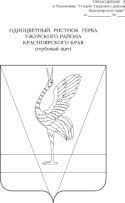 АДМИНИСТРАЦИЯ УЖУРСКОГО РАЙОНАКРАСНОЯРСКОГО КРАЯПОСТАНОВЛЕНИЕ26.02.2021                                           г. Ужур                                               № 158Об утверждении порядка оформления и содержания плановых (рейдовых) заданий на проведение плановых (рейдовых) осмотров, обследований и оформления результатов таких плановых осмотров обследований земельныхучастков при осуществлении муниципального земельного контроля на территории Ужурского района Красноярского края»В соответствии  со статьей 13.2 Федерального закона от 26 декабря 2008 года № 294-ФЗ «О защите прав юридических лиц и индивидуальных предпринимателей при осуществлении государственного контроля (надзора) и муниципального контроля», руководствуясь Уставом Ужурского района Красноярского края, ПОСТАНОВЛЯЮ:1.Утвердить Порядок оформления и содержания плановых (рейдовых) заданий на проведение плановых (рейдовых) осмотров, обследований земельных участков согласно приложению 1.        2.Утвердить Порядок оформления результатов плановых (рейдовых) осмотров, обследований земельных участков согласно приложению 2.        3. Контроль за исполнением настоящего постановления возложить на начальника отдела по управлению муниципальным имуществом и земельными отношениями Буякас В.В.        4. Разместить настоящее Постановление на официальном сайте администрации Ужурского района Красноярского края.        5. Постановление вступает в силу в день, следующий за днем его официального опубликования в специальном выпуске газеты «Сибирский хлебороб».Глава   района                                                                                    К.Н. Зарецкий                                                                       Приложение 1 к Постановлениюадминистрации Ужурского района                                                                          от 26.02.2021 № 158Порядок оформления и содержания плановых (рейдовых) заданий на проведение плановых (рейдовых) осмотров, обследований земельных участков1. Настоящий Порядок оформления и содержания плановых (рейдовых) заданий на проведение плановых (рейдовых) осмотров, обследований и оформления результатов таких плановых (рейдовых) осмотров, обследований земельных участков при осуществлении муниципального земельного контроля на территории муниципального образования Ужурский район (далее - Порядок) устанавливает:- порядок оформления плановых (рейдовых) заданий на проведение плановых (рейдовых) осмотров, обследований земельных участков;- содержание плановых (рейдовых) заданий на проведение плановых (рейдовых) осмотров, обследований земельных участков;- порядок оформления результатов плановых (рейдовых) осмотров, обследований земельных участков.2. Плановые (рейдовые) осмотры, обследования предусмотренные настоящим Порядком, проводятся в отношении земель (земельных участков), находящихся в границах муниципального образования Ужурский район, независимо от принадлежности и формы собственности.3. Целью оформления плановых (рейдовых) заданий, обследований земельных участков является проведение мероприятий по проверке соблюдения юридическими лицами и индивидуальными предпринимателями гражданами требований, установленных муниципальными правовыми актами муниципального образования Ужурский район, а также требований, установленных федеральными законами, законами субъектов Российской Федерации, в случаях, если соответствующие виды контроля относятся к вопросам местного значения (далее - обязательные требования).4. Плановые (рейдовые) осмотры, обследования земельных участков проводятся должностным лицом отдела по управлению муниципальным имуществом и земельными отношениями администрации Ужурского района (далее - орган муниципального контроля), осуществляющим муниципальный земельный контроль, определенным распоряжением администрации Ужурского района Красноярского края.5. Плановые (рейдовые) осмотры, обследования земельных участков регистрируются в журнале регистрации плановых (рейдовых) осмотрах, обследований земельных участков.6. Плановые (рейдовые) задания, обследования земельных участков утверждаются  органом муниципального контроля. 7.  В плановом (рейдовом) задании содержатся:- наименование и реквизиты органа муниципального контроля, осуществляющего муниципальный земельный контроль;- правовые основания проведения планового (рейдового) осмотра, обследования земельного участка;-  цель проведения планового (рейдового) осмотра, обследования земельного участка;- фамилия, имя, отчество, должность должностного лица уполномоченного на проведение планового (рейдового) осмотра, обследования земельного участка;- предмет планового (рейдового) осмотра, обследования земельного участка (маршрут, территория, район);- дата начала и окончания проведения планового (рейдового) осмотра, обследования земельного участка.                                                                      Приложение 2 к Постановлениюадминистрации Ужурского района                                                                          от 26.02.2021 № 158Порядок оформления результатов плановых (рейдовых) осмотров, обследований земельных участков1. По результатам плановых (рейдовых) осмотров, обследований земельных участков, составляется акт планового (рейдового) осмотра, обследования земельного участка (далее - Акт).      2. Должностным лицом (лицами), ответственным за оформление результатов осмотра, обследования земельного участка, является должностное лицо (лица), проводившее осмотр, обследование земельного участка.3. В Акте указываются:- дата, время, продолжительность и место проведения (маршрут, территория, район) осмотра, обследования земельного участка;- наименование уполномоченного органа, осуществляющего плановый (рейдовый) осмотр, обследование земельного участка;- фамилия, имя, отчество, должность должностного лица (лиц), уполномоченного на проведение осмотра, обследования земельного участка;- краткая характеристика объекта планового (рейдового) осмотра, обследования и его местоположение;- сведения о результатах осмотра, обследования земельного участка;- факты, указывающие на наличие (отсутствие) нарушения земельного законодательства;- дополнительная информация, полученная в ходе планового (рейдового) осмотра, обследования;- сведения о приложениях к Акту (материалы фотосъемки, видеосъемки, замеры, планы, схемы и др.);- должность, подпись, фамилия и инициалы должностного лица (лиц), проводившего осмотр, обследование земельного участка.4. Акт оформляется непосредственно после завершения проведения планового (рейдового) осмотра, обследования земельного участка в двух экземплярах, на бумажном носителе.5. В случае если для составления Акта необходимо получить заключения по результатам проведенных исследований, испытаний, экспертиз, Акт составляется в срок, не превышающий трех рабочих дней после завершения соответствующих исследований, испытаний, экспертиз.6. В случае выявления при проведении плановых (рейдовых) осмотров, обследований нарушений обязательных требований, должностное лицо администрации Ужурского района принимают в пределах своей компетенции меры по пресечению таких нарушений, в течение пяти рабочих дней с даты составления Акта в форме служебной записки доводят до сведения Главу района об информации о выявленных нарушениях для принятия решения о назначении внеплановой проверки юридического лица, индивидуального предпринимателя, физического лица по основаниям, указанным в пункте 2 части 2 статьи 10 Федерального закона от 26.12.2008 N 294-ФЗ "О защите прав юридических лиц и индивидуальных предпринимателей при осуществлении государственного контроля (надзора) и муниципального контроля".7.В случае выявления должностным лицом при проведении планового (рейдового) осмотра, обследования фактов нарушения обязательных требований, принятие мер по пресечению и (или) устранению которых не относится к компетенции органа местного самоуправления, в течение пяти рабочих дней с даты составления Акта, Акт с сопроводительным письмом направляется в территориальный орган Федеральной службы государственной регистрации, кадастра и картографии по Красноярскому краю.АДМИНИСТРАЦИЯ УЖУРСКОГО РАЙОНАКРАСНОЯРСКОГО КРАЯКрасноярский край, Ужурский район, г.Ужур, ул.Ленина, 21а(ОРГАН МУНИЦИПАЛЬНОГО ЗЕМЕЛЬНОГО КОНТРОЛЯ)Плановое (рейдовое) задание на проведение планового (рейдового) осмотра, обследования земельного участка от______________ № ___Ф.И.О., наименование должности должностного лица, получившего плановое (рейдовое) задание, осмотра:___________________________________________________________________________________________________________Правовые основания проведения  планового (рейдового) задания, осмотра____________________________________________________________________Цель проведения планового (рейдового) задания, осмотра________________Место проведения планового (рейдового) осмотра, обследования (маршрут, территория, район: __________________________________________________________________________________________________________________Дата начала проведения планового (рейдового) осмотра, обследования «___»_________ 20__ г.Дата окончания проведения планового (рейдового) осмотра, обследования «___» _________ 20__ г.__________________________________________________________________Задание утверждаю:____________________                                                              _______________                                                                                                        (м.п. подпись)АДМИНИСТРАЦИЯ УЖУРСКОГО РАЙОНАКРАСНОЯРСКОГО КРАЯКрасноярский край, Ужурский район, г.Ужур, ул.Ленина, 21а(ОРГАН МУНИЦИПАЛЬНОГО ЗЕМЕЛЬНОГО КОНТРОЛЯ)АКТ №планового (рейдового) осмотра, обследования земельного участка                                                                     «____» ___________ 20___ г. №___
_______________________	                                                                          _____________________(время составления акта)                                                                                  (место составления акта)____________________________________________________________________________________Ф.И.О., наименование должности должностного лица или должностных лиц, проводивших плановый (рейдовый) осмотр, обследование земельного участка на основании:______________________________________________________(реквизиты планового (рейдового) задания, фамилия, имя, отчеств (при наличии), наименование должности руководителя органа муниципального земельного контроля, выдавшего плановое (рейдовое) задание)проведен плановый (рейдовый) осмотр, обследование земельного участка:__________________________________________________________________(краткая характеристика объекта планового (рейдового) осмотра, обследования (кадастровый номер, площадь, целевое назначение земельного участка, его местоположение, сведения о землепользователе (при наличии) и др.)Дата, время начала проведения осмотра, обследования:___________________Дата, время окончания проведения осмотра, обследования:_______________ При проведении планового (рейдового) осмотра, обследования проводились следующие мероприятия:______________________________________________________________________________________________________________(указываются мероприятия, проводимые в ходе осмотра, обследования земельного участка, в том числе визуальный осмотр, фото (видео) фиксация и др.)В ходе проведения осмотра, обследования выявлены нарушения требований земельного законодательства: ________________________________________________________________________________________________________(с указанием характера нарушений и положений нормативных правовых актов) Нарушений не выявлено ___________________________________________Прилагаемые к акту документы:_________________________________________________________________________________________________________Подписи лиц, проводивших плановый (рейдовый) осмотр:__________________________________________________________________   